Cookie Dough Fundraising 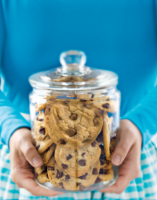     Safe at room temperature for 21 days!  	 Check out your profit potential!   Tubs Sold 	 	Profit Per 	 	Tub  1,000 or more 			 $10   500 to 1,000 	$9  Less than 500 	$8  Here’s everything you and your group need to know: Price retails for $25No Minimum Order Free fundraising brochures and money collection envelopes Orders over 150 tubs are Presorted and Labeled by participant at no additional charge No preservatives addedSafe at room temperature for 21 days Can be refrigerated for 6 months Can be frozen for 1 year Can be thawed and refrozen up to 4 times Flat shipping charge $225Ready to Get Started?  Call Us Toll Free At (800) 826-1167